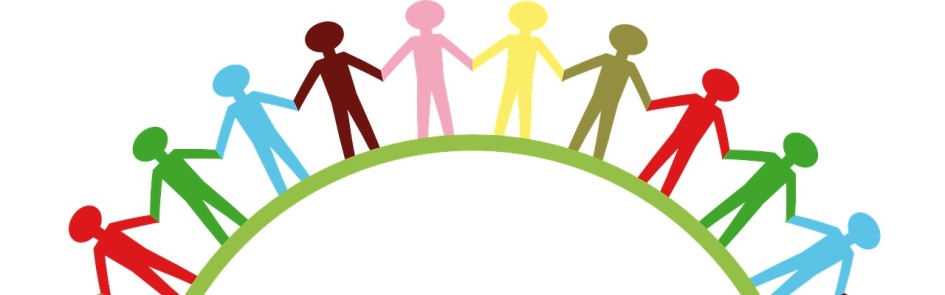 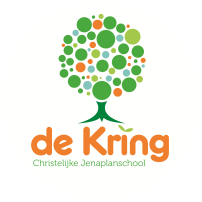 Nieuwsbrief  Nr. 19.Schooljaar 2019-2020Maandag 16.03.2020.AddThis Sharing ButtonsShare to FacebookFacebookShare to TwitterTwitterShare to E-mailE-mailShare to Meer...Meer...4Korte inleiding.Sinds gisteren is de crisis rond het coronavirus ineens in een andere fase terecht gekomen. Het besluit om alle scholen te sluiten hing al een poosje in de lucht. Vanaf vandaag is het stil in de school. Na de directievergadering van gisterenmiddag heeft vanmorgen het team van de Kring op de Sparrenlaan vergaderd. In deze extra nieuwsbrief informeren wij u over de belangrijkste zaken.Wij vragen nadrukkelijk uw aandacht voor de onderstaande informatie.Week- en dagindeling.Vandaag en morgen besteden we onze tijd aan de voorbereidingen voor het zgn. ‘onderwijs op afstand.’ Vanaf woensdag 18 maart proberen we de draad van het onderwijs weer een beetje op te pakken. Daarbij zijn er een aantal basisuitspraken gedaan binnen de stichting die ook voor onze school gelden:Elke thuissituatie is anders. Daarom hebben we ervoor gekozen om per leerling per dag gemiddeld 2 uur werk mee te geven. Met meerdere kinderen in één gezin is dat, voor ouders die ook verplicht thuis moeten werken, al een mooie uitdaging.We beperken ons tot de hoofdvakken; rekenen, taal-spelling, aanvankelijk- en begrijpend lezen en enkele Jenaplan aspecten. Daar komen we verderop in deze brief nog op terug.De komende periode van drie weken zijn in twee stukken verdeeld. Deze week bestaat uit het treffen van de noodzakelijke voorbereidingen op school en drie dagen schoolwerk naar huis sturen in de vorm van herhaling van eerder aangeboden leerstof. De tweede periode duurt twee weken en daarbij gaan we bijna volledig over van papier op digitaal werken. We gebruiken daarvoor in week twee en drie Gynzy. Wat is Gynzy? Dit een webbased programma die we op school gebruiken voor bijna alle vakken in ons onderwijs. Via dit programma kunnen leerkrachten opdrachten uit allerlei vakken klaarzetten en door kinderen laten maken. Dit kan ook thuis gebeuren. Gynzy stelt een gratis thuiswerkversie beschikbaar voor scholen die een licentie hebben. Via de leerkracht van uw kind ontvangt u volgende week de  inlogcode voor Gynzy. Daarna kunnen alle opdrachten digitaal worden verwerkt.Hoe werkt ‘onderwijs op afstand?’Deze week ontvangt u voor woensdag t/m vrijdag herhalingsmateriaal in de vorm van verschillende opdrachten. Dit materiaal is samengesteld door de leerkracht van uw kind en in overleg met de collega’s uit dezelfde bouw. Het bestaat gedeeltelijk uit herhalings- en verwerkingsopdrachten op papier of gescand in uw mailbox via Schoudercom. We kunnen uw huidige thuissituatie niet goed beoordelen. We laten het dus bij ouders om zelf te bepalen wanneer uw kind welke aangeboden stof maakt. Mogelijk moet u thuis met een beperkt aantal computers een verdeling maken wie wanneer wat doet. Onderwijs op afstand is ook gebaat bij structuur. Probeert u zoveel mogelijk een vast dagritme aan te houden waarin er afwisseling is tussen verschillende opdrachten van school. Lunchen op een vast moment is zo’n structuurdingetje. Naast schoolwerk op papier of achter een device is er buiten veel te beleven. Het seizoen verandert merkbaar dus leren doe je ook op andere manieren. In het jenaplanonderwijs noemen wij dat een ritmisch weekplan. Wij adviseren u uw ritme in te richten naar dat wat momenteel het best past bij uw kind. In de afwisseling zit de kracht.U ontvangt in een aparte bijlage een lijst met websites van verschillende vakgebieden. U kunt die naar eigen inzicht en behoefte gebruiken naast het thuiswerkpakket dat u via de leerkracht heeft ontvangen. U ontvangt op een briefje de inlogcodes voor de computerprogramma’s ‘Taalzee’ en ‘Rekentuin.’Nog één keer kort naar school.Morgen, dinsdag 17 maart, stellen wij u in de gelegenheid om op school het thuiswerkpakket van uw kind(eren) op te halen. Dit geldt voor alle kinderen van groep 1 t/m 8!! Sommige leerlingen hebben nog belangrijke zaken op school liggen (bijvoorbeeld een gedeelte van een werkstuk).In elke stamgroep ligt het benodigde materiaal klaar op het tafeltje van uw kind. Wilt u zelf een tas meenemen om alle spullen in te doen? Wilt u ook de gymkleding van uw kind meenemen? Om te voorkomen dat u morgen allemaal massaal voor de schooldeur staat hebben we de volgende afspraken gemaakt:Uit elk gezin komt één ouder of het oudste kind uit het gezin naar school om de spullen op te halen. U komt alleen naar binnen om materialen en spullen op te halen en u verlaat daarna weer het gebouw. We houden ons aan het advies van sociale onthouding. Dat wil zeggen dat we in de school en op het plein geen uitvoerige gesprekken in groepen gaan voeren. We verzoeken u z.s.m. huiswaarts te keren.We hebben voor de beide locaties een indeling gemaakt waarop u de materialen kunt komen halen. Die indeling treft u hieronder aan. Hiermee voorkomen grote(re) groepen mensen in het gebouw. Locatie Akkerweg:Locatie Sparenlaan:Communicatie.Wij kunnen ons voorstellen dat u vragen heeft. Dat kunnen vragen zijn over het lesprogramma, vragen op ICT gebied bijvoorbeeld bij het inloggen of andere meer algemene vragen. Wie kunt u daarover benaderen?De leerkracht(en) van uw kind is/zijn gedurende de week ‘gewoon’ aan het werk. Die leerkracht is dus uw eerste aanspreekpunt. U kunt die leerkracht altijd via Schoudercom bereiken. Leerkrachten zitten regelmatig achter de mail. Er is afgesproken dat uw vraag uiterlijk binnen 24 wordt beantwoord.Verzoek of u bij mailcontact met de leerkracht ook de bouwcoördinator in de CC wilt meenemen. Zij kunnen de verschillende mailwisselingen volgen en eventueel ondersteuning bieden of advies geven. Bouwcoördinatoren zowel voor Akkerweg als Sparrenlaan zijn:Onderbouw: Jolinde Riezebosch.Middenbouw: Cynthia de Goede.Bovenbouw: Arianne Brouwer.Vragen over ICT kunt u kwijt bij onze ICT-er Maartje. Zij is eveneens via Schoudercom te bereiken. Edo is deze week in elk geval regelmatig op school. Morgenochtend is er een bijeenkomst van het crisisteam in Doorn. Woensdagochtend t/m vrijdagochtend is hij op school telefonisch bereikbaar. De teamleden werken vanaf morgen grotendeels thuis. Heeft u dringende vragen belt u dan ‘s morgens naar de Sparrenlaan (0343) 514459. De komende dagen moet blijken hoe alle maatregelen in de praktijk werken. U ontvangt regelmatig een update van ons via schoudercom wanneer er nieuwe ontwikkelingen zijn. Let u dus op uw mailbox.Opvang.Vandaag hebben maar enkele kinderen gebruik gemaakt van de opvangmogelijkheid op school. Die opvang was alleen voor ouders die werken in vitale beroepen. Vanwege de lage opkomst hebben we besloten de opvang voor de Kring op één plaats onder te brengen. Voor morgen, dinsdag 17 maart, is dat de locatie Akkerweg. Ondertussen is er binnen Driebergen overleg geweest om de opvang te clusteren op één locatie. Dat betekent dat wanneer u in een vitale sector werkt, u uw kind vanaf woensdag voor geclusterde opvang kunt brengen naar de Uilenburcht. Vanaf woensdag zullen de Uilenburcht en de Kring de opvang samen verzorgen in afwachting van verdere ontwikkelingen in Driebergen.Overige opmerkingen.Hoewel de zon gaat schijnen en het voorjaar wordt is deze periode geen vakantieperiode. We proberen zo goed als dat gaat een stukje onderwijs op gang te houden. Uw medewerking is daarbij van groot belang.Het schoolplein van beide locaties nodigt uit om te komen spelen. Dat is niet de bedoeling. Wilt u uw kind zoveel mogelijk weghouden van het plein? Daarmee voorkomen we dat grote(re) groepen kinderen op een klein oppervlak samen gaan spelen. Dank u voor uw begrip. Achternaam A t/m H09:00 – 09:15 uurAchternaam I t/m P09:15 – 09.30 uurAchternaam R t/m Z09:30 – 09:45 uurAchternaam A t/m D09:00 – 09:15 uurAchternaam E t/m H09:15 – 09:30 uurAchternaam I t/m L09:30 – 09:45 uurAchternaam M t/m P09:45 – 10:00 uurAchternaam R t/m U10:00 – 10:15 uurAchternaam V t/m Z10:15 – 11:30 uur